23.02.2020LI: To count in tens from any number.Cut out the tens and ones. Use them to model the number in the ladder. Count on and back in tens to complete the ladder.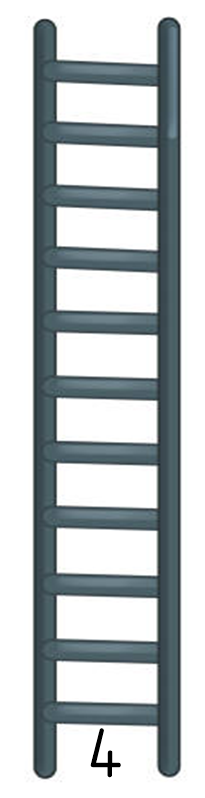 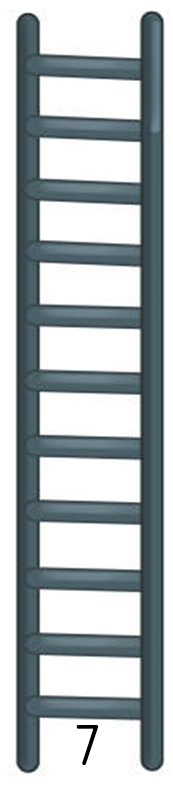 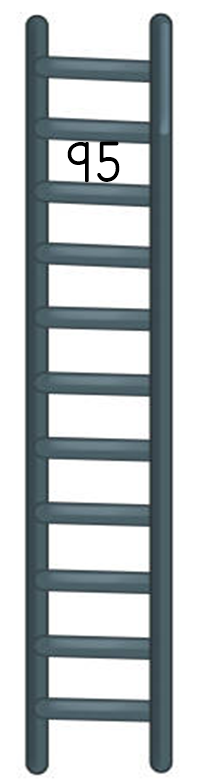 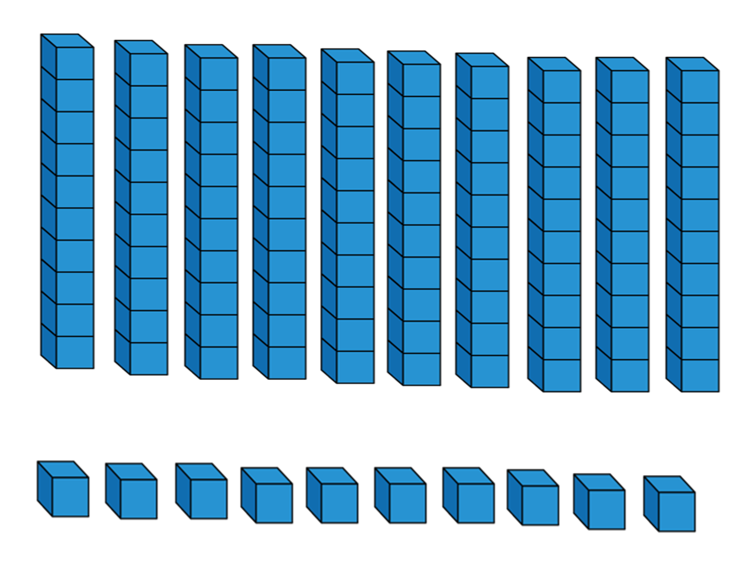 I can count on and back in tensI can partition numbers into tens and ones